Тема: «Сказка –ложь , да в ней намёк….»Цель: повысить уровень педагогической культуры родителей.  Расширить знания родителей о значение сказки в общем развитии ребенка.В сказках все бывает,В сказках - чудеса:Спящая царевна, девица-краса,Золушка и принцы, ведьмы, короли,Чудо совершается, если веришь ты.Сказка нас научит, зло как победить,Как с врагами сладить, счастье как добыть.В волшебный мир сказок ребёнок попадает в самом раннем возрасте. Сказки детям становятся интересны уже к двум годам. Если ребёнок живёт в любящей и заботящейся о нём семье, то его готовят к этому с младенчества. Сначала - колыбельными, затем - пестушками, стихами и прибаутками. Слушая их, кроха, словно по ступенькам, приходит к сказке и остаётся с ней на всю жизнь. С детской сказки начинается его знакомство с миром литературы, с миром человеческих взаимоотношений и со всем окружающим миром в целом. Вы спросите: "Почему именно сказка? Разве не логичней показывать детям мир таким, каков он есть, рассказывая им реальные, поучительные истории "из жизни"? Удивительно, но сказка является таким же необходимым этапом психического развития ребёнка, как, скажем, игра. А запретить своему чаду играть не сможет ни один любящий родитель.Сказка — это волшебный мир, благодаря которому ребёнок учиться открывать своё сердце. Это один из самых приятных и интересных способов развить ребёнка, а также помочь ему. Сказка расширяет восприятие мира ребёнка, учит его воображать и входить в роль разных персонажей, что позволяет ему накапливать самое важное и ценное для любого человека — жизненный опыт! Другими словами, когда Вы рассказываете ребёнку сказку, он получает опыт, а это без сомнений развивает и делает его мышление «гибким», что сделает его успешным в будущей жизни. Многие взрослые недооценивают значение сказки для ребёнка, читая или рассказывая их детям только лишь потому, что так принято. Кроме того, что это полезно, сказка очень нравиться детям, в каком бы возрасте они не были.Ниже приведено описание причин привлекательности сказки, что позволит нам, взрослым, осознать глубокое значение её для ребёнка.По мнению психологов, знакомство со сказкой помогает ребёнку понять окружающую действительность. Любая сказка - это рассказ об отношениях между людьми. Язык сказок понятен малышу. Он еще не умеет мыслить логически, и сказка не утруждает ребенка серьёзными логическими рассуждениями. Ребенок не любит наставлений, и сказка не учит его напрямую. Детская сказка предлагает ребенку образы, которые ему очень интересны, а жизненно важная информация усваивается сама по себе, незаметно.Персонажам сказок даны яркие и интересные прозвища. Какие прозвища даны персонажам сказки: «Теремок»? (например, мышка-норушка, лягушка-квакушка, лисичка- сестричка, зайчик-побегайчик, волк - зубами щёлк и др.)У каждой группы сказок есть своя возрастная аудитория. Детям 3-5 лет наиболее понятны и близки сказки о животных и сказки о взаимодействии людей и животных. В этом возрасте дети часто идентифицируют себя с животными, легко перевоплощаются в них, копируя их манеру поведения.Начиная с 5 лет, ребенок идентифицирует себя преимущественно с человеческими персонажами: Принцами, Царевнами, Солдатами и пр. Чем старше становится ребенок, тем с большим удовольствием он читает истории и сказки о людях, потому что в этих историях содержится рассказ о том, как человек познает мир.Даже если ребёнок уже научился читать, то не стоит прерывать традиции читать и рассказывать сказки вслух. В любое время семейные чтения сказок дают очень много и маленькому, и взрослому человеку, помогают им сблизиться душой. Известно, что дети взрослеют незаметно, поэтому так важна сказка, рассказанная именно малышу. В простой детской сказке содержится всё самое нужное, самое главное в жизни, живое, как сама жизнь. Родители, которые читают сказки своим детям, обсуждают с ними прочитанное, часто сами сталкиваются с вопросами: "Правильно ли мы понимаем и истолковываем эти сказки? Может быть, в сказках есть какой-нибудь скрытый смысл, о значении которого мы и не догадываемся?Я предлагаю вам уважаемые родители поискать скрытый смысл в знакомых  детских сказках.Часто мы думаем, что каждая сказка существует в одном-единственном варианте, и толкование сказок тоже на блещет разнообразием. Но в старинных фольклорных сборниках можно найти очень древние варианты знакомых нам сказок, в которых, события разворачиваются несколько по-иному. Например, в сказке "Репка" сначала все вполне знакомо: "Посадил дед репку...". Дальше - тоже ничего нового: позвал дед бабку, бабка позвала внучку, а внучка Жучку… Совсем другим оказался конец сказки: "Позвала Жучка кошку. Тянут-потянут, вытянуть не могут. Утомились, пошли спать. А ночью пришла мышка и погрызла всю репку!". Вот тебе на! Хотя оба варианта сказки повествуют о труде, но "наш" вариант - это была история о взаимопомощи, а древний - о том, что всякое дел надо доводить до конца.А сказка "Колобок"? Как мы толкуем сказку детям? Мы слышим, как хвастается своей ловкостью румяный колобок и... Ура! Смысл найден! Мы думаем, что единственное толкование сказки "Колобок" - осуждение легкомысленной неосторожности и хвастовства. И, конечно, это понимание правильно. Однако, зная язык символов, которым пользовались наши предки, можно понять, что в этой сказке содержится информация о… луне. Оказывается, в старинном варианте этой сказки каждый встреченный колобком зверь откусывал от колобка по кусочку. Так круглая "луна" становилась все меньше, превращаясь в месяц. Когда же дошла очередь до лисы, то от колобка-луны осталась одна горбушка. "Гам!" - и она исчезла…А в сказке "Петушок - Золотой гребешок" говорится не только об излишней доверчивости петушка, но и зашифрована притча о том, как день приходит на смену ночи. Петушок в этой истории играет ещё одну роль - роль солнца. Образ лисы - это символическое обозначение ночи. Лиса-ночь выманивает петушка-солнце из домика (в древнерусском фольклоре есть множество закличек-обращений к солнцу), а потом хватает и несёт очень уж далеко: " за высокие горы, за дремучие леса, за синие моря". А выручает петушка - кот. Кот в этой сказке означает утро.Герои ещё одной любимой малышами сказки - "Заюшкина избушка", изначально были призваны рассказать детям о смене времен года. Коварная лиса - это зима, а добрый заюшка - лето. Когда лиса выманила заюшку из его жилища, то выручил его снова петушок - солнышко, хотя сначала зайчик обращается за помощью к другим животным, которые с лёгкостью могли бы победить лису.Толкование сказки "Курочка Ряба" - дело не простое. Ведь раньше эта сказка была предназначена взрослым, но в Древней Руси даже дети понимали ее символический смысл. Золотое яйцо - это символ смерти, который получают старики. Рябая курочка в древней мифологии - посредник между миром живых и миром мёртвых. Поэтому и стараются дед с бабой разбить золотое яйцо, а простое яичко, обещанное старикам Рябой, - это символ новой жизни. Сказка была призвана подбодрять старых людей, не дать им сильно горевать из-за неизбежной старости, символизируя победу жизни над смертью.А героиня многих волшебных сказок Баба Яга? Помните, какая она? Страшная. Живёт в тёмном лесу, летает в ступе, и всё время норовит кого-нибудь изжарить и съесть! Почему же тогда к Бабе-Яге часто приходят за советом то Иван-царевич, то Василиса Прекрасная? А потому, что существовал такой обычай - обращаться за любыми знаниями к предкам. А дальние предки, конечно, находятся в потустороннем мире, куда живым вход заказан. Но Баба-Яга служила посредником, проводником в потусторонний мир. Ведь сама она, видимо, давно умерла. Об этом говорит описание её внешности в сказках: косматые, распущенные волосы (косы в давние времена расплетали только умершим женщинам) и костяная нога (видно, что умерла она так давно, что даже истлела). И жилище её - избушка на курьих ножках - прообраз домиков, которые строили люди прошлого. Они верили, что после смерти человека, его душа ещё какое-то время живёт среди людей. Они делали для неё куклу, сажали её в деревянный домик, а домик ставили на пень от срубленного дерева (корни очень напоминают куриную лапу) - вот вам и избушка на курьих ножках! А откуда взялось это странное имя - "Баба-Яга"? "Баба" - это мать, главная женщина в древних культурах. "Яга" - огонь. Был глагол "ягать". " Ягать" - означало "кричать, вкладывая в этот крик все силы". Ягали охотники, роженицы. Выходит, что Баба-Яга была главная матерь, мудрая женщина, которая знала все. И не такая уж она была страшная, как кажется. Ведь нет ни одной сказки, где бы Баба-Яга жарила людей, она только хочет это сделать. Откуда взялось это в сказке? Оказывается, существовал такой обряд - припекание больного ребенка. Бабка-повитуха заговаривала хлебное тесто, заворачивала в него младенца, клала на лопату и засовывала в печь. Потом вынимала, разворачивала, а тесто отдавала собакам. Ребенок, от такого прогревания, часто выздоравливал. Так что, если толковать сказку с точки зрения истории культуры, то Баба-Яга вовсе не злодейка, а народный целитель.Понимая  символический  смысл  сказок, вы  научитесь  выбирать их  соответственно  возрасту  и  эмоциональному  состоянию  вашего  ребенка. Старайтесь  рассказывать  ребенку  добрые  волшебные  сказки  с  хорошим  началом, смыслом  и  концом.Помните? "Сказка - ложь, да в ней намек, добрым молодцам урок". Для получения ответов любознательным родителям предстоит - ни много, ни мало - узнать историю происхождения сказки, понять её тайный смысл, и пристально рассмотреть другие важные сказочные проблемы.Поэтому мудро  выбирайте  в  богатой  сказочной  стране  и  сочиняйте  те  сказки, которые  близки  и  полезны  именно  вашему  ребенку.Выбирая детские книги, родители зачастую следуют своим предпочтениям. Однако нужно быть внимательными: рассматривая детские книги и детские сказки, ребенок погружается в волшебный мир во многом благодаря иллюстрациям.Часто у родителей возникает соблазн купить ребенку одну книгу – «250 золотых страниц» или что-то в этом роде. Писатели и поэты от соседства друг с другом, конечно, ничего не теряют, хотя и выигрывают редко.Но книжка, содержащая 20 и более фамилий художников, превращается в настоящую «братскую могилу», в которой погребены усилия людей с совершенно разными вкусами и уровнем мастерства. Словно «лебедь, рак и щука» тянут они малышей во все стороны, а ощущения стиля, общей атмосферы книги так и не рождается. У вдумчивого художника, работающего над книжкой от первой до последней страницы, к своему делу другой подход.Семейные чтения, когда читают не только родители, но и старшие дети, бабушки, дедушки –это прекрасная возможность с пользой для дела провести вечер в кругу семьи, отдохнуть, пообщаться и оставить в памяти ребёнка незабываемые впечатления об этих вечерах. Семья – это родные люди. Я предлагаю провести небольшую викторину которая называется  «Литературные родственники»- В названия известных произведений вставьте пропущенные слова, являющиеся названием членов семьи."..." М.Горький. ("Мать".) ...-разбойники",А.С. Пушкин. ("Братья-разбойники") "... Карамазовы", Ф.М. Достоевский. ("Братья Карамазовы".) "Три ...", А.П.Чехов. ("Три сестры") "... Ваня",А.П. Чехов. ("Дядя Ваня".) "...Мазай и зайцы", Н.А.Некрасов. ("Дед Мазай и зайцы".) "Капитанская ...",А.С. Пушкин. ("Капитанская дочка".) "... полка", В.П. Катаев. ("Сын полка".) "... капитана Гранта", Ж. Верн. ("Дети капитана Гранта") "... Фёдор, пёс икот", Э. Успенский. ("Дядя Фёдор, пёс и кот".)Я предлагаю вам провести  "Семейную викторину" 1. Как известно, греческая богиня Афина была богиней мудрости, и ее птицей считалась сова. А вот богиня Гера, супруга Зевса, считалась покровительницей семьи вообще и материнства в частности. Догадайтесь, какая птица считалась "птицей Геры"? (Аист.) 2. Как говорят о тех, кто разглашает внутренние семейные неприятности и ссоры? (Выносить сор из избы.) 3. Вот русская пословица: "Жить для себя– тлеть, для семьи – …(пропущен глагол), а для народа –светить". Назовите пропущенный глагол. (Гореть.) 4. По легенде, Россию охраняют три сестры: Вера, Надежда и Любовь и их мать. Назовите имя матери трёх сестёр. (Софья, то есть Мудрость.) 5. Первый, старший ребёнок в семье –первенец. А как на Руси назывался третий ребёнок в семье? А последний? (Третьяк, поскрёбыш.) 6. Как звучит русская «фруктовая» пословица о том, кто унаследовал плохое, неблаговидное поведение от отца или матери? («Яблоко от яблони недалеко падает».) 7. О какой русской игрушке эта цитата из энциклопедии: "Она олицетворяет идею крепкой семьи, достатка, продолжения рода, несет в себе идею единства"? (О матрёшке.) 8. Содержание одной из статей Всеобщей декларации прав человека таково: "Брак может быть заключён только при обоюдном и свободном согласии обеих сторон". Назовите сказку Андерсена, в которой её героями эта статья нарушается. ("Дюймовочка".) 9. В какой сказке Андерсена нарушено право ребёнка: "Дети имеют право жить со своими родителями, и никому не позволено их разлучать"? ("Снежная Королева". Из дома бабушки Снежная Королева увезла маленького Кая в свой ледяной дворец.)11. Назовите самую семейную геометрическую фигуру. (Круг. Тесный семейный круг, в семейном кругу.) 12. Родительский инструктаж одним словом – это... (Наказ.) 13. Какое растение олицетворяет собой одновременно и родного, и приемного родственника? (Мать-и-мачеха.) 14. Есть буквенная семья, в которой, согласно многочисленным стихам, "тридцать три родных сестрицы". Что это за семья? (Алфавит.)Сказки пришли к нам из глубины веков. Сочинённые народными сказителями, чудесные истории передавались из уст в уста, из поколения в поколение. Потом пришло время, когда сказки стали собирать и записывать. Некоторые сказочные истории дошли до нас без изменений - некоторые прошли литературную обработку, став, таким образом, понятнее и доступнее современному человеку. Порой, сказки видоизменялись и дополнялись расказчиками - ведь "возраст" многих сказок исчисляется тысячелетиями! Все народные сказки богаты всевозможными метафорами, имеют множество оттенков смысла. Часто, не понимая этих метафор, люди не вносили в повествование свои изменения, а пересказывали так, как услышали. Наверное, благодаря этому в сказках всё же сохранился тот уникальный смысл, что был заложен в них древними сказителями.Сказка никогда не должна заканчиваться, даже если детство ушло, а мы все взрослые, и мир другой, и небо иное, и ничего нельзя вернуть…Андрей БелянинЯ хочу раздать вам небольшие рекомендации о том, какие правила должны соблюдать взрослые приобщая детей к чтению.Консультация для родителей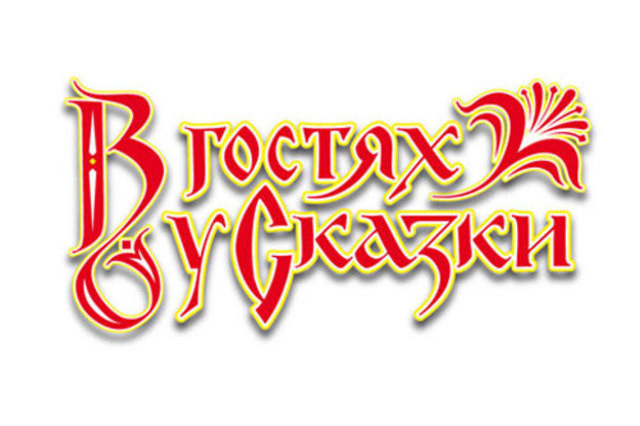 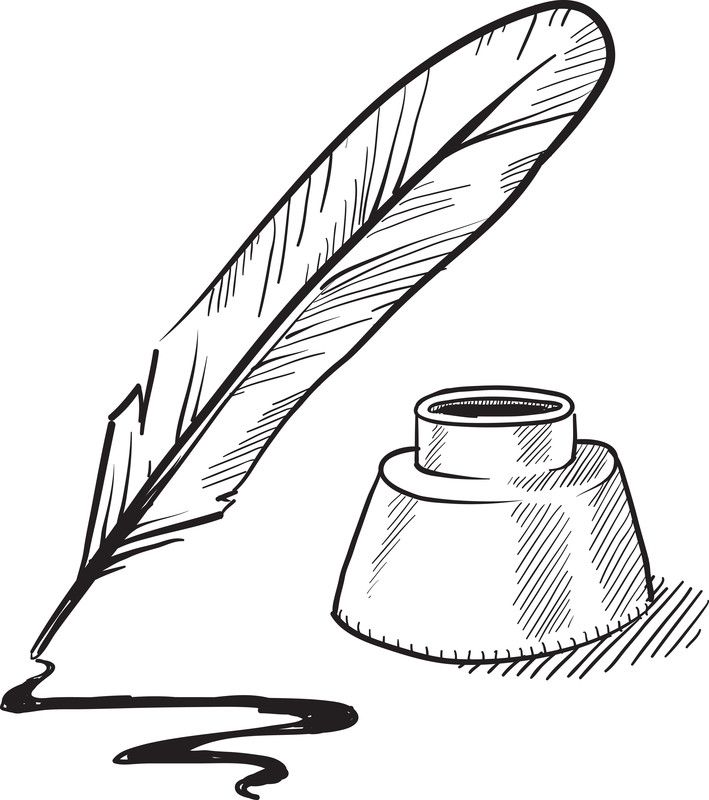 Автор: Гюльмалиева Е.В.